№ п/пНаименование товара, работ, услугЕд. изм.Кол-воТехнические, функциональные характеристикиТехнические, функциональные характеристики№ п/пНаименование товара, работ, услугЕд. изм.Кол-воПоказатель (наименование комплектующего, технического параметра и т.п.)Описание, значениеГорка №3ГР-03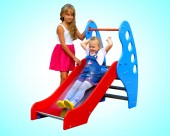 Шт. 1Горка №3ГР-03Шт. 1Высота  (мм) 1220Горка №3ГР-03Шт. 1Длина  (мм)1750Горка №3ГР-03Шт. 1Ширина  (мм)620Горка №3ГР-03Шт. 1Высота площадки (мм)600Горка №3ГР-03Шт. 1Применяемые материалыПрименяемые материалыГорка №3ГР-03Шт. 1Боковые ограждения В кол-ве 2шт. Выполнены из влагостойкой ламинированной фанеры марки ФОФ сорт 2/2 и толщиной 18мм. С прорезями для ступеней и отверстиями для рук.Горка №3ГР-03Шт. 1Ступень В кол-ве 4шт. Ступеньки выполнены из деревянного бруса толщиной 40мм. Ступеньки устанавливаться в отфрезерованный паз бокового ограждения. Для бетонирования используются металлические закладные детали из профильной трубы и окрашенные порошковой термопластичной краской.Горка №3ГР-03Шт. 1Горка Н-600Каркас выполнен из профильной трубы сечением 50х25х2мм и утоплен в отфрезерованный паз фанерного борта по всей длине. Скат изготовлен из единого листа не ржавеющей стали, толщиной 1,2 мм, приваренным к каркасу горки. Борта горки выполнены из влагостойкой фанеры марки ФСФ сорт 2/2  толщиной 18мм и высотой 100мм. Поручень выполнен  из металлической трубы диаметром 27мм и толщиной стенки 3.5мм с двумя штампованными ушками из стали 2 мм, под 4 мебельных болта.Горка №3ГР-03Шт. 1МатериалыВлагостойкая фанера марки ФОФ сорт 2/2, все углы фанеры закругленные, радиус 20мм, ГОСТ Р 52169-2012 Детали из фанеры имеют полиакрилатное покрытие, специально предназначенно для применения на детских площадках, стойкой к сложным погодным условиям, истиранию, устойчивой к воздействию ультрафиолета и влаги. Металл покрашен термопластичной   порошковой краской. Заглушки пластиковые, цветные. Все метизы оцинкованы.ГОСТ Р 52169-2012, ГОСТ Р 52301-2013